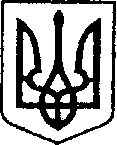                                                        УКРАЇНА                              ЧЕРНІГІВСЬКА ОБЛАСТЬН І Ж И Н С Ь К А    М І С Ь К А    Р А Д А11 сесія VIII скликанняР І Ш Е Н Н Явід ________ 2021 р.	                м. Ніжин	                             № _____/2021           Відповідно до статей 25, 26, 42, 59, 60, 73 Закону України «Про місцеве самоврядування в Україні», Регламенту Ніжинської міської ради Чернігівської області, затвердженого рішенням Ніжинської міської ради від 27 листопада 2020 року № 3-2/2020, рішення Ніжинської міської ради від 24 грудня 2020 року № 9-4/2020 «Про затвердження плану діяльності з підготовки проектів регуляторних актів на 2021 рік», статті 7 Закону України «Про затвердження державної регуляторної політики у сфері господарської діяльності» щодо планування діяльності з підготовки проектів регуляторних актів, Ніжинська міська рада вирішила:1. Внести зміни в додаток №1 «План діяльності з підготовки проектів регуляторних актів на 2021 рік» до рішення Ніжинської міської ради від 24 грудня 2020 року «Про затвердження плану діяльності з підготовки проектів регуляторних актів на 2021 рік» та доповнити його пунктами 7 та 8 наступного змісту:«7.   Вид проекту: рішення Ніжинської міської ради;                 Назва проекту: «Про внесення змін до «Порядку розміщення зовнішніх рекламних засобів (реклами) на території міста Ніжина затвердженого рішенням Ніжинської міської ради VII скликання від 18 лютого 2016 року №2-8/2016 (зі змінами внесеними від 30 червня 2016 року 
№19-12/2016, від 21 грудня 2017 року №11-34/2017, від 26 червня 2020 року №20-75/2020)»;                ціль прийняття: основною метою є законодавче врегулювання питання оформлення рекламних засобів на території міста Ніжин;                строк підготовки: друге півріччя 2021 року;               розробник проекту: відділ містобудування та архітектури виконавчого комітету Ніжинської міської ради;8.  Вид проекту: рішення Ніжинської міської ради;    назва проекту: «Про затвердження Порядку присвоєння адрес об’єктам нерухомого майна на території Ніжинської територіальної громади Чернігівської області»;   ціль прийняття: основною метою є законодавче врегулювання питання присвоєння адрес на території Ніжинської територіальної громади Чернігівської області;   строк підготовки: друге півріччя 2021 року;             розробник проекту: відділ містобудування та архітектури виконавчого комітету Ніжинської міської ради;»2. Начальнику відділу містобудування та архітектури виконавчого комітету Ніжинської міської ради  Мироненко В. Б. забезпечити оприлюднення цього рішення на офіційному сайті Ніжинської міської ради протягом п’яти робочих днів з дня його прийняття.3. Організацію виконання даного рішення покласти на першого заступника міського голови з питань діяльності виконавчих органів ради Вовченко Ф. І.  4. Контроль за виконанням даного рішення покласти на постійну комісію міської ради з питань регламенту, законності, охорони прав і свобод громадян, запобігання корупції, адміністративно-територіального устрою, депутатської діяльності та етики (голова комісії Салогуб В. В.).Міський голова						                   Олександр КОДОЛАВізують:Начальник відділу містобудування та архітектури –головний архітектор                                                      Вікторія МИРОНЕНКОСекретар міської ради                                                           Юрій ХОМЕНКО                                                          Перший заступник міського головиз питань діяльності виконавчих органівради			 	                                                        Федір ВОВЧЕНКОНачальник  відділу юридично-кадрового                                          забезпечення апарату виконавчого комітету Ніжинської міської ради                                                       В’ячеслав ЛЕГАГолова постійної депутатської комісіїз питань регулювання земельних відносин, архітектури, будівництва та охоронинавколишнього середовища                                                  Вячеслав ГЛОТКОГолова постійної депутатської комісіїміської ради з питань регламенту,законності, охорони   прав і свобод громадян,запобігання корупції, адміністративно-територіальногоустрою, депутатської діяльності та етики                            Валерій САЛОГУБПодає:Начальник відділу містобудування та архітектури - головний архітектор                            Вікторія МИРОНЕНКОПогоджує:Перший заступник міського головиз питань діяльності виконавчих органів ради                     Федір ВОВЧЕНКОСекретар міської ради                                                              Юрій ХОМЕНКОНачальник відділу юридично-кадровогозабезпечення                                                                                В’ячеслав ЛЕГАГолова постійної комісії міської ради з питаньрегулювання земельних відносин,архітектури, будівництва та охоронинавколишнього середовища                                                  Вячеслав ГЛОТКОГолова постійної комісії міської ради з питаньрегламенту, законності, охорони праві свобод громадян, запобігання корупції,адміністративно-територіального устрою,депутатської діяльності та етики                                          Валерій САЛОГУБПро внесення змін в додаток №1 до рішення  Ніжинської міської ради від 24 грудня 2021 р. №9-4/2020«Про затвердження плану діяльності з підготовки проектів регуляторних актів на 2021 рік»